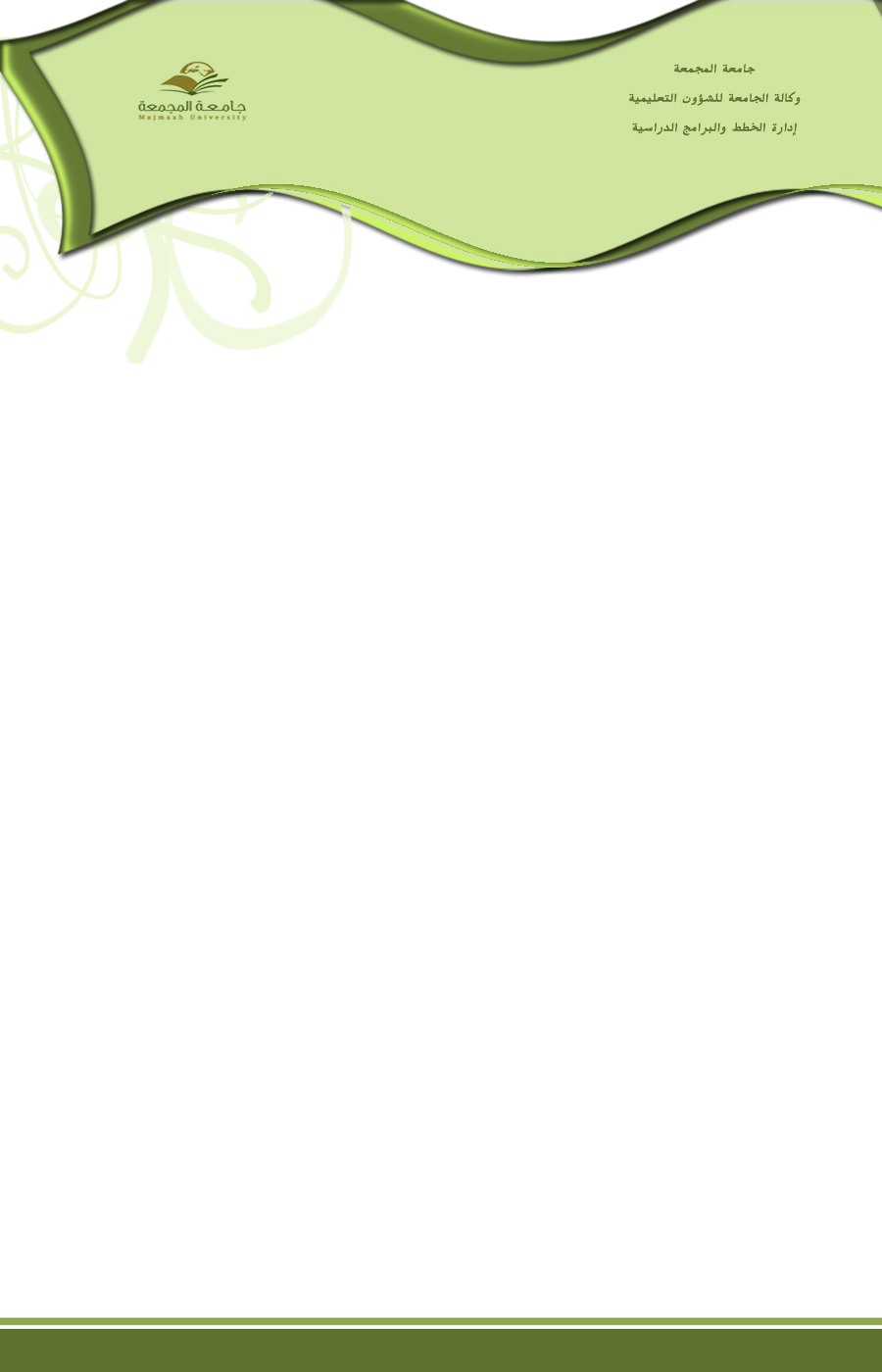 وصف المقرر :					      	Module Description          أهداف المقرر :					Module Aims                                 مخرجات التعليم: (الفهم والمعرفة والمهارات الذهنية والعملية)Learning Outcomes  (Comprehension- Knowledge-intellectual and practical skills)   يفترض بالطالب بعد دراسته لهذه المقرر أن يكون قادرا على:By the end of this course, students should be able to :محتوى المقرر : (تتم التعبئة باللغة المعتمدة في التدريس)Module Contents:  (fill in using the language of instruction)الكتاب المقرر والمراجع المساندة: (تتم التعبئة بلغة الكتاب الذي يدرس)Textbooks and reference books: (fill in using the language of the textbook)ملاحظة: يمكن إضافة مراجع أخرى بحيث لا تتجاوز 3 مراجع على الأكثر.NB: You can add a maximum of  3 reference books     PragmaticsModule Title: ENG 325Module ID:ENG 223Prerequisite:6Level:3Credit Hours:This course aims to introduce students to Pragmatics as one of the  major branches of linguistics that primarily deals with how people use language within a context, in real-life everyday communicative situations. It helps students to understand the interaction between language, use and grammar by providing an introduction to the key concepts and the major issues in the field of Pragmatics, covering, linguistic  cultural and cognitive domains.It probes the study of the uses and the effects of language, implied meaning, language as used in concrete situations and its impact on the world. Theoretical approaches of scholars in the field such as (C. Morris, Wittgenstein, Austin, Searle, Grice) will be reviewed, covering the following topics: Speech act theory, Felicity conditions, Conversational implicature and entailment, the Cooperative principle, Conversational maxims, Politeness principles, Phatic tokens, Deixis , ambiguity,  Presupposition and Nonverbal communication.1To acquaint students with the uses of language  in real contexts and its impact on the world.12To introduce students to Pragmatics as one of the  major branches of linguistics.23To  probes the effects of the implied meaning of language in concrete everyday situations. 3Students will be  cognizant of language use and usage. 1Students will be more sensitive to conversational maxims and speech acts.2Students  will be able to understand politeness principles, deixis,  implicature,  and appropriate linguistic and nonlinguistic communication.  3قائمة الموضوعات(Subjects)عدد الأسابيع(Weeks)ساعات التدريس (Hours)      Pragmatics Defined13 Speech act theory13Felicity conditions 13 Conversational implicature26Entailment13Cooperative principle13Conversational maxims13Deixis13Politeness principles13Presupposition.13Nonverbal communication.13Functions of language13Ambiguity13اسم الكتاب المقررTextbook titlePragmaticsاسم المؤلف (رئيسي)Author's NameStephen  Levinsonاسم الناشرPublisherCambridge University Pressسنة النشرPublishing Year1983اسم المرجع (1)Reference (1)Defining Pragmaticsاسم المؤلفAuthor's NameMira Arielاسم الناشرPublisherCambridge University Pressسنة النشرPublishing Year2010